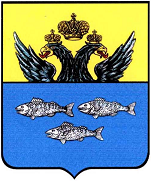 АДМИНИСТРАЦИЯ ОСТАШКОВСКОГО ГОРОДСКОГО ОКРУГАПОСТАНОВЛЕНИЕ«18» мая 2023   	                                г. Осташков 			                 № 416 О внесении изменений в постановление Администрации Осташковского городского округа от 06.08.2019 г. №1294 «Об утверждении порядка сноса многоквартирных домов, признанных аварийными и подлежащими сносу» Руководствуясь Федеральным законом от 6.10.2003 №131-ФЗ «Об общих принципах организации местного самоуправления в Российской Федерации»,  Федеральным законом от 21.07.2007 N 185-ФЗ "О Фонде содействия реформированию жилищно-коммунального хозяйства", Постановлением Правительства Российской Федерации от 28 января 2006 г. N 47 "Об утверждении Положения о признании помещения жилым помещением, жилого помещения непригодным для проживания, многоквартирного дома аварийным и подлежащим сносу или реконструкции, садового дома жилым домом и жилого дома садовым домом», Жилищным кодексом РФ, Уставом Осташковского городского округа, Администрация Осташковского городского округа, ПОСТАНОВЛЯЕТ:1. Внести в постановление Администрации Осташковского городского округа  от 06.08.2019 г. №1294 «Об утверждении порядка сноса многоквартирных домов, признанных аварийными и подлежащими сносу» изменения, изложив приложение  к постановлению в новой редакции (прилагается). 2.Настоящее постановление подлежит официальному опубликованию  в печатном издании - газете «Селигер» и размещению на официальном сайте муниципального образования Осташковский городской округ в информационно-телекоммуникационной сети «Интернет».3. Настоящее постановление вступает в силу со дня его официального опубликования.Глава Осташковского городского округа						  			А.А. Титов Приложение к постановлению Администрации Осташковского городского округа от «18» мая 2023 г. №416Порядок сноса многоквартирных домов, признанных аварийными и подлежащими сносу1.Общие положения1.1.Настоящий Порядок определяет полномочия и обязанности Администрации Осташковского городского округа (далее - Администрация) при сносе многоквартирных домов, признанных аварийными и подлежащими сносу.1.2.После прохождения всех процедур, установленных статьей 32 Жилищного кодекса РФ, при получении подтверждающих документов о снятии с регистрационного учета и освобождения собственниками и нанимателями жилых помещений, многоквартирный аварийный дом (далее по тексту - аварийный дом) подлежит сносу, в установленном ниже порядке, а по завершении процедуры сноса - исключению из реестра муниципальной собственности (казны), на основании акта обследования имущества, выполненного уполномоченной организацией (кадастровым инженером).1.3.Снос аварийного дома может быть произведен на безвозмездной основе либо посредством заключения муниципального контракта на снос аварийного дома в порядке, предусмотренном Федеральным законом от 5 апреля 2013 г. N 44-ФЗ "О контрактной системе в сфере закупок товаров, работ, услуг для обеспечения государственных и муниципальных нужд".1.4.В приоритетном порядке рассматривается вопрос о заключении договора по оказанию услуги по сносу аварийного дома на безвозмездной основе.1.5.Снос аварийного дома осуществляется на основании проекта организации работ по сносу объекта капитального строительства, разработанному в соответствии со ст.55.30 Градостроительного кодекса РФ. Требования к составу и содержанию проекта организации работ по сносу объекта капитального строительства предусмотрены Постановлением Правительства РФ от 26 апреля 2019 г. N 509 "Об утверждении требований к составу и содержанию проекта организации работ по сносу объекта капитального строительства".1.6. Разработку проекта организации работ по сносу объекта капитального строительства, выполнение работ по сносу аварийного дома организует Администрация Осташковского городского округа в лице отдела строительства и архитектуры.2. Порядок сноса аварийного дома на безвозмездной основе2.1. Условия выполнения услуги по сносу аварийного дома на безвозмездной основе устанавливаются в договоре оказания услуг по сносу аварийного дома (далее - договор) (приложение N 1 к Порядку).2.2. Для выявления юридических лиц или физических лиц, желающих произвести снос аварийного дома на безвозмездной основе Отдел строительства и архитектуры Администрации после завершения процедур, предусмотренных статьей 32 Жилищного кодекса Российской Федерации, получения в Комитете по управлению имуществом и земельным отношениям Осташковского городского округа подтверждающих документов о снятии с регистрационного учета и освобождении собственниками и нанимателями жилых помещений аварийного дома,  направляет для опубликования в печатном издании - газете "Селигер" и на официальном сайте муниципального образования Осташковский городской округ в информационно-телекоммуникационной сети "Интернет" сообщение (приложение N 2 к Порядку) с предложением о заключении договора безвозмездного оказания услуг по сносу аварийного дома 2.3. Срок приема заявлений о заключении договора оказания услуг по сносу аварийного дома (далее - заявление) (приложение N 3 к Порядку) устанавливается в семь календарных дней со дня опубликования сообщения в печатном издании - газете "Селигер".2.4.Заявление подается в Администрацию Осташковского городского округа в двух экземплярах. В журнале регистрации входящей корреспонденции и на заявлениях специалистом Общего отдела Администрации Осташковского городского округа при заявителе фиксируется время и дата приема заявления. Один экземпляр заявления с отметкой о регистрации, возвращается заявителю, второй с резолюцией Главы Осташковского городского округа направляется руководителю Отдела строительства и архитектуры Администрации.2.5. Поданные заявления рассматриваются в течении двух рабочих дней после окончания срока приема заявлений.	2.6. Договор оказания услуг по сносу аварийного дома на безвозмездной основе заключается с лицом, подавшим заявление первым. Дата и время подачи заявления определяются по штампу регистрации. Остальные заявители уведомляются об отказе в заключении договора оказания услуг по сносу аварийного дома на безвозмездной основе.2.7. Договор оказания услуг по сносу аварийного дома на безвозмездной основе заключается в течение трех рабочих дней после истечения срока, установленного в п.2.5 настоящего Порядка. 2.8.Отдел строительства и архитектуры Администрации телефонограммой приглашает заявителя для заключения договора и подготавливается проект договора.2.9.Письменные уведомления об отказе в заключении договора оказания услуг по сносу аварийного дома на безвозмездной основе направляются отделом строительства и архитектуры Администрации в течение одного рабочего дня после заключения договора. 2.10. В случае отказа заявителя, подавшего заявление первым, от заключения договора договор оказания услуг по сносу аварийного дома на безвозмездной основе заключается с заявителем, в заявлении которого зафиксированы время и дата подачи заявления, следующие за временем и датой, зафиксированным на заявлении заявителя, отказавшегося от заключения договора.2.11. В случае если до публикации указанного в п.2.2 настоящего Порядка сообщения в Администрацию Осташковского городского округа поступило заявление юридического или физического лица, желающего произвести снос аварийного дома на безвозмездной основе, мероприятия, указанные в п.2.2. не осуществляются. С лицом, подавшим заявление о безвозмездном сносе аварийного дома, в течении трех рабочих дней с момента подачи заявления заключается договор оказания услуг по сносу аварийного дома на безвозмездной основе.3.Заключение муниципального контракта на снос аварийного дома в порядке, предусмотренном Федеральным законом от 5 апреля 2013 г. N 44-ФЗ "О контрактной системе в сфере закупок товаров, работ, услуг для обеспечения государственных и муниципальных нужд".3.1. В случае  отсутствия претендентов, изъявивших желание об оказании услуги по сносу аварийного дома на безвозмездной основе, снос аварийного дома осуществляются посредством  заключения муниципального контракта на снос аварийного дома в порядке, предусмотренном Федеральным законом от 5 апреля 2013 г. N 44-ФЗ "О контрактной системе в сфере закупок товаров, работ, услуг для обеспечения государственных и муниципальных нужд" за счет средств бюджета Осташковского городского округа, предусмотренных на эти цели.Приложение N 1к Порядку сноса многоквартирных домов, признанных аварийными и подлежащими сносуДоговор
оказания услуг по сносу аварийного домаАдминистрация Осташковского городского округа, именуемая в дальнейшем "Заказчик", в лице _____________, действующего на основании _______, с одной стороны, и ______________________ , именуемый в дальнейшем "Исполнитель", в лице, действующего на основании________, с другой стороны, именуемые вместе "Стороны", а по отдельности "Сторона", в соответствии с Порядком о сносе многоквартирных домов, признанных аварийными и подлежащими сносу, заключили настоящий договор (далее - Договор) о нижеследующем.1. Предмет договора1.1. Исполнитель обязуется на свой риск, своими силами и средствами в соответствии с проектом организации работ по сносу объекта капитального строительства оказать Заказчику следующие услуги (далее - Услуги):1) снос аварийного дома, расположенного по адресу:________________________(далее - Объект);2) вывоз отходов, оставшихся после сноса Объекта;3) приведение земельного участка, в границах, определенных Заказчиком, на котором располагался снесенный Объект, в порядок - отсутствие на земельном участке отходов сноса Объекта, планировка земельного участка.1.2. Исполнитель вправе привлекать к оказанию Услуг третьих лиц без предварительного получения на то согласия Заказчика.1.3. Сроки оказания Услуг: начало - со дня подписания настоящего Договора;окончание - не более ___ календарных дней с начала оказания Услуг.2. Обязанности сторон2.1. Заказчик обязан:2.1.1. Предоставить Исполнителю Объект, указанный в подп.1 п.1.1 настоящего Договора, для сноса, проект организации работ по сносу объекта капитального строительства;2.1.2. Определить границы земельного участка, подлежащего приведению в порядок - вывоз отходов, планировка земельного участка;2.1.3. В срок, указанный в подп. 4.2. п.4 настоящего Договора осуществить приемку оказанных Исполнителем Услуг.2.2.1. Исполнитель обязан:2.2.2. Оказать Заказчику Услуги, указанные в п. 1.1  настоящего Договора в соответствии с требованиями действующего законодательства и представленным Заказчиком проектом организации работ по сносу объекта капитального строительства ;2.2.3. Нести ответственность перед Заказчиком за надлежащее выполнение Услуг третьими лицами, привлеченными Исполнителем для оказания Услуг;2.2.4. Обеспечить выполнение необходимых мероприятий по технике безопасности, по охране окружающей среды, зеленых насаждений, земли при выполнении Услуг;2.2.5. Обеспечить охрану Объекта для недопущения проникновения на Объект посторонних лиц;2.2.6. Выполнять Услуги в соответствии с нормами, положениями, предусмотренными действующим законодательством при производстве работ по сносу Объекта;2.2.7. Допускать представителя Заказчика на Объект для контроля за ходом работ;2.2.8. Устранить недостатки, в сроки, указанные в п. 4.3  настоящего Договора;3. Права сторон3.1. Заказчик имеет право:3.1.1. Направлять своего представителя на Объект, для осуществления контроля за ходом работ;3.1.2. В случае, не устранения недостатков в срок указанный в п. 4.3  настоящего Договора, привлечь другого Исполнителя для устранения недостатков.3.2. Исполнитель имеет право:3.2.1. Выбрать способ сноса Объекта - обрушением и/или разборкой.4. Порядок сдачи и приемки оказанных услуг4.1. По факту оказания Услуг Исполнитель представляет Заказчику на подписание акт сдачи-приемки оказанных услуг в двух экземплярах (приложение).4.2. В течение трех дней после получения акта сдачи-приемки оказанных услуг Заказчик обязан подписать его и направить один экземпляр Исполнителю, либо, при наличии недостатков, представить Исполнителю мотивированный отказ от его подписания в виде претензии.4.3. В случае наличия недостатков, указанных в претензии, Исполнитель обязуется устранить их в течение пяти дней со дня получения соответствующей претензии Заказчика.4.4. Услуги считаются оказанными с момента подписания Сторонами акта сдачи-приемки оказанных услуг.4.5. Исполнитель имеет право исполнить Услуги раньше сроков, указанных в п.1.3 настоящего Договора. В данном случае Стороны руководствуются п.п. 4.1 - 4.4 настоящей статьи.5. Стоимость услуг по договору5.1. Услуги по настоящему Договору оказываются исполнителем безвозмездно.6. Ответственность сторон6.1. За нарушение сроков оказания Услуг, указанных в п. 1.3  настоящего Договора, Исполнитель выплачивает Заказчику штраф в размере 1000 (одной тысячи) рублей, не оказанных в срок Услуг за каждый день просрочки.6.2. За нарушение сроков, указанных в п. 4.2 настоящего Договора, Заказчик выплачивает Исполнителю штраф в размере 1000 (одной тысячи) рублей за каждый день просрочки.6.3. Исполнитель, не исполнивший или ненадлежащим образом исполнивший обязательства по настоящему Договору, обязан возместить Заказчику убытки.6.4. Во всех других случаях неисполнения обязательств по Договору Стороны несут ответственность в соответствии с действующим законодательством РФ.7. Форс-мажор7.1. Стороны освобождаются от ответственности за неисполнение или ненадлежащее исполнение обязательств по настоящему Договору при возникновении непреодолимой силы, то есть чрезвычайных и непредотвратимых при данных условиях обстоятельств (обстоятельства форс-мажора).7.2. В случае наступления этих обстоятельств Сторона обязана в течение двух дней уведомить об этом другую Сторону.7.3. В случае наступления обстоятельств форс-мажора, сроки, предусмотренные в п.1.3 настоящего Договора, отодвигаются соразмерно времени действия этих обстоятельств.7.4. Если обстоятельства непреодолимой силы продолжают действовать более одного месяца, то каждая Сторона вправе расторгнуть настоящий Договор в одностороннем порядке.8. Срок действия, изменение и досрочное расторжение договора8.1. Настоящий Договор вступает в действие со дня его подписания и действует до исполнения Сторонами своих обязательств.8.2. Все изменения и дополнения к настоящему Договору действительны, если совершены в письменной форме и подписаны обеими Сторонами. Соответствующие дополнительные соглашения Сторон являются неотъемлемой частью настоящего Договора.8.3. Настоящий Договор может быть досрочно расторгнут по соглашению Сторон, либо по требованию одной из Сторон в порядке и по основаниям, предусмотренным действующим законодательством РФ.9. Разрешение споров9.1. Стороны будут стремиться к разрешению всех возможных споров и разногласий, которые могут возникнуть по настоящему Договору или в связи с ним, путем переговоров.9.2. Споры, не урегулированные путем переговоров, передаются на рассмотрение суда в порядке, предусмотренном действующим законодательством РФ.10. Заключительные положения10.1. Настоящий Договор вступает в силу с момента его подписания Сторонами.10.2. Настоящий Договор составлен в двух экземплярах, по одному для каждой из Сторон.10.3. К настоящему Договору прилагаются:- акт сдачи-приемки оказанных услуг (Приложение).11. Адреса, реквизиты и подписи сторонПриложениек договору оказания услугпо сносу аварийного домаАкт приемки-сдачи
оказанных услуг по сносу аварийного домаАдминистрация Осташковского городского округа, именуемая в дальнейшем "Заказчик", в лице __________________, действующего на основании  _____________________, с одной стороны, и _________________, именуемый в дальнейшем "Исполнитель", в лице __________, действующий на основании ____________, с другой стороны, составили настоящий Акт приемки-сдачи оказанных услуг по сносу аварийного дома (далее - Акт) по Договору оказания услуг по сносу аварийного дома от " ___ " ____ 20 ___ г. N ___ (далее - Акт) о нижеследующем.1. В соответствии с п. 1.1  Договора Исполнитель в период с " __ " _______ 20 __ г. по " __ " _______ 20 __ г. выполнил обязательства по оказанию услуг, а именно оказал Заказчику услуги по сносу аварийного дома, расположенного по адресу: ____________, вывез отходы, оставшийся после сноса аварийного дома, привел земельный участок, в границах, определенных Заказчиком, на котором располагался снесенный аварийный дом, в порядок (на земельном участке отсутствуют отходы сноса Объекта, проведена планировка земельного участка), а "Заказчик" принял оказанные услуги.2. Настоящим актом каждая из сторон по договору подтверждает, что обязательства сторон выполнены, у сторон нет друг к другу претензий по существу договора.3. Настоящий Акт составлен в двух экземплярах, по одному для Исполнителя и Заказчика.Приложение N 2к Порядку сноса многоквартирных домов, признанных аварийными и подлежащими сносуСообщениеАдминистрация Осташковского городского округа предлагает юридическим и физическим лицам заключить договоры на оказание услуг по сносу аварийных домов и вывозу оставшихся после сноса отходов на безвозмездной основе.Аварийный(е) дом(а), подлежащий (е) сносу, находится (находятся) по следующему(им) адресу(ам):__________________________ .Ознакомиться с Порядком сноса многоквартирных домов, признанных аварийными и подлежащими сносу, утвержденным постановлением Администрации Осташковского городского округа от 6 августа 2019 г. N 1294, условиями договора и подать заявления о заключении договора можно в Администрации Осташковского городского округа по адресу: Тверская область, г. Осташков, проспект Ленинский, д.46, каб. N ____ в рабочие дни с 8-30 до 13-00 и с 14-00 до 17-30 часов.При себе иметь:для граждан: документ удостоверяющий личность, сведения об индивидуальном налоговом номере (свидетельство об ИНН);для юридических лиц: документ, подтверждающий полномочия представителя, устав организации, платежные реквизиты организации.Договоры будут заключаться в порядке очередности подачи заявлений.Срок приема заявлений о заключении договоров - 7 календарных дней со дня опубликования настоящего сообщения в печатном издании - газете "Селигер".Администрация Осташковского городского округа _______________________Приложение N 3к Порядку сноса многоквартирных домов, признанных аварийными и подлежащими сносуФорма заявления о заключения договора оказания услуг по сносу аварийного дома(для организаций: заявление подается на бланке организациис заполнением соответствующих реквизитов)              Главе Осташковского городского округаот ______________________________________________________(для граждан:Ф.И.О. полностью, для организаций: наименование)________________________________________________________(адрес проживания, место нахождения)        				          Телефон ________________________________ЗаявлениеПрошу заключить договор оказания услуги по сносу аварийного(ных) дома(ов) на безвозмездной основе, расположенного(ых) по адресу:   ________________________________________________ Указанный(ые) аварийный(ые) дом(а) осмотрен (ы). Ознакомлен с Порядком сноса многоквартирных домов, признанных аварийными и подлежащими сносу, утвержденным постановлением Администрации Осташковского городского округа от 6 августа 2019 г. N 1294.                                                                                                 "___" ___________ 20___ г.									       _______________________(подпись Ф.И.О)Время и дата подачи заявления:________________г. Осташков" __ " ____ 20 __ г.Заказчик:Исполнитель:Исполнитель:Наименование: __________________Адрес: __________________ОГРН __________________ИНН __________________КПП __________________Р/с _______________в _______________К/с __________________БИК __________________ОКПО ____________________________________-/________________/Наименование: __________________Адрес: __________________ОГРН __________________ИНН __________________КПП __________________Р/с _______________в __________________К/с __________________БИК __________________ОКПО ____________________________________-/________________/Наименование: __________________Адрес: __________________ОГРН __________________ИНН __________________КПП __________________Р/с _______________в __________________К/с __________________БИК __________________ОКПО ____________________________________-/________________/М.П.М.П.г. Осташков"__" _____ 20 __ г.Заказчик:Исполнитель:Исполнитель:Наименование: __________________Адрес: __________________ОГРН __________________ИНН __________________КПП __________________Р/с _______________в _______________К/с __________________БИК __________________ОКПО ____________________________________-/________________/Наименование: __________________Адрес: __________________ОГРН __________________ИНН __________________КПП __________________Р/с _______________в __________________К/с __________________БИК __________________ОКПО ____________________________________-/________________/Наименование: __________________Адрес: __________________ОГРН __________________ИНН __________________КПП __________________Р/с _______________в __________________К/с __________________БИК __________________ОКПО ____________________________________-/________________/М.П.М.П.